При госпитализации необходимо иметь следующие документы:Направление установленного образца Паспорт и его ксерокопии (2 экземпляра).Страховой медицинский полис и его ксерокопии (2 экземпляра).СНИЛС и его ксерокопии (2 экземпляра).Эпикриз на госпитализацию.Перечень анализов и обследований, необходимых для госпитализации (с предоставлением бланков анализов и обследований с печатью организации):ВНИМАНИЕ!!! ПРИ  ОТСУТСТВИИ  АНАЛИЗОВ  ИЛИ  РЕЗУЛЬТАТОВ  ОБСЛЕДОВАНИЙ В  ГОСПИТАЛИЗАЦИИ  БУДЕТ  ОТКАЗАНО!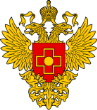 RW – срок действия 60 дней, HBsAg, anti-НCV, ВИЧ – срок действия 90 дней;Общий анализ крови                           – 14 дней;Коагулограмма                                    – 14 дней;Общий анализ мочи                            – 14 дней;Биохимия крови (общий белок, мочевина, креатинин, калий, натрий, глюкоза, АЛаТ, АСаТ, общий билирубин, прямой билирубин, ГГТ, ЩФ, ЛДГ)               – 14 дней;Группа крови, резус фактор               – 14 дней;ЭКГ                                                       – 14 дней;Эхо-КГ ЛОР;Стоматолог (полость рта должна быть санирована);Терапевт                                               – 60 дней;ЭГДС                                                    – 30 дней;Рентгенограмма или флюорограмма легких – срок действия 6 месяцев;УЗДГ нижних конечностей – срок действия 90 дней.